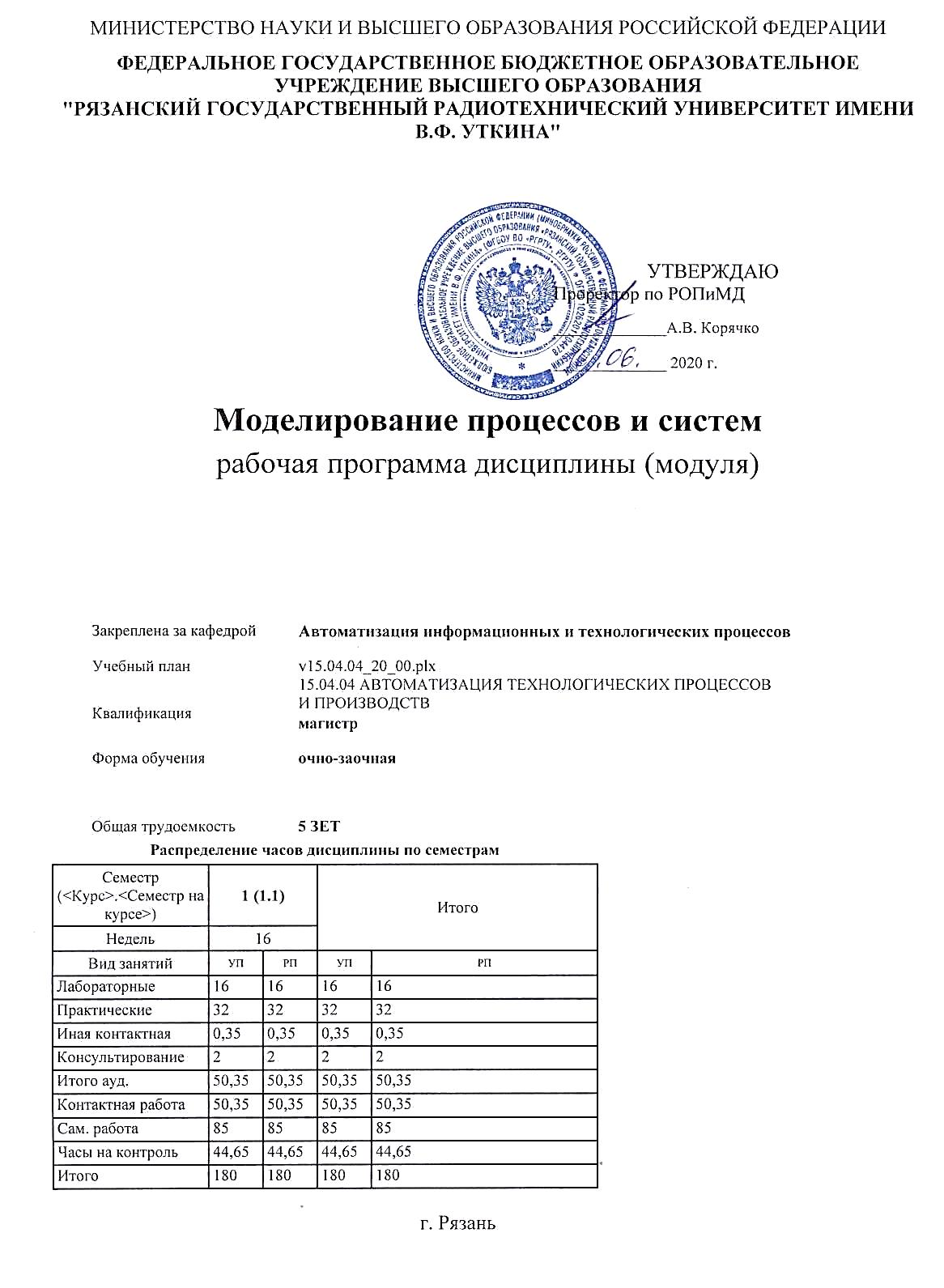 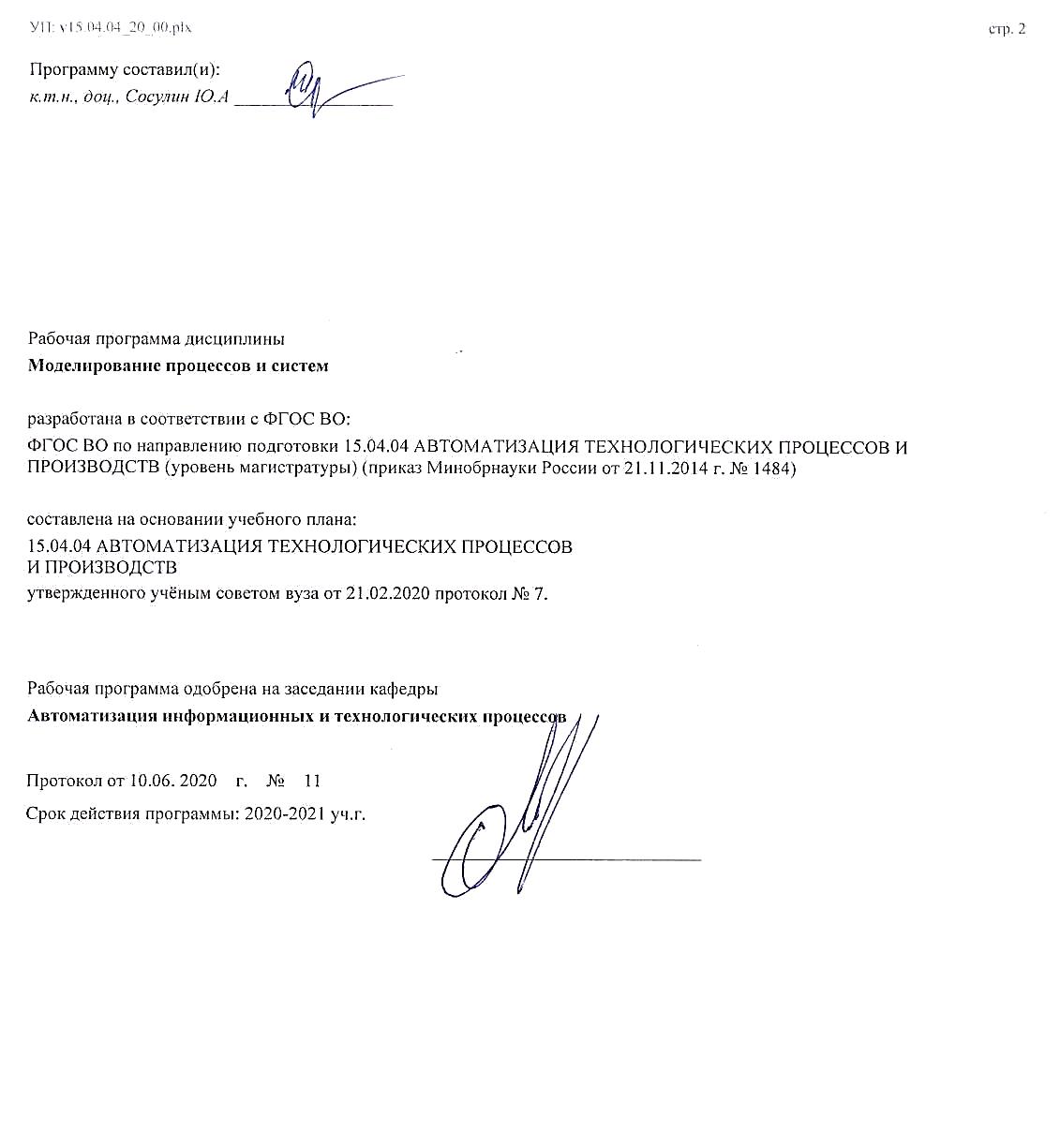 УП: v15.04.04_20_00.plxУП: v15.04.04_20_00.plxстр. 3Визирование РПД для исполнения в очередном учебном годуВизирование РПД для исполнения в очередном учебном годуВизирование РПД для исполнения в очередном учебном годуВизирование РПД для исполнения в очередном учебном годуРабочая программа пересмотрена, обсуждена и одобрена дляисполнения в 2021-2022 учебном году на заседании кафедрыРабочая программа пересмотрена, обсуждена и одобрена дляисполнения в 2021-2022 учебном году на заседании кафедрыРабочая программа пересмотрена, обсуждена и одобрена дляисполнения в 2021-2022 учебном году на заседании кафедрыРабочая программа пересмотрена, обсуждена и одобрена дляисполнения в 2021-2022 учебном году на заседании кафедрыАвтоматизация информационных и технологических процессовАвтоматизация информационных и технологических процессовАвтоматизация информационных и технологических процессовАвтоматизация информационных и технологических процессовПротокол от  __ __________ 2021 г.  №  __Зав. кафедрой _______________________________________Протокол от  __ __________ 2021 г.  №  __Зав. кафедрой _______________________________________Протокол от  __ __________ 2021 г.  №  __Зав. кафедрой _______________________________________Визирование РПД для исполнения в очередном учебном годуВизирование РПД для исполнения в очередном учебном годуВизирование РПД для исполнения в очередном учебном годуВизирование РПД для исполнения в очередном учебном годуРабочая программа пересмотрена, обсуждена и одобрена дляисполнения в 2022-2023 учебном году на заседании кафедрыРабочая программа пересмотрена, обсуждена и одобрена дляисполнения в 2022-2023 учебном году на заседании кафедрыРабочая программа пересмотрена, обсуждена и одобрена дляисполнения в 2022-2023 учебном году на заседании кафедрыРабочая программа пересмотрена, обсуждена и одобрена дляисполнения в 2022-2023 учебном году на заседании кафедрыАвтоматизация информационных и технологических процессовАвтоматизация информационных и технологических процессовАвтоматизация информационных и технологических процессовАвтоматизация информационных и технологических процессовПротокол от  __ __________ 2022 г.  №  __Зав. кафедрой _______________________________________Протокол от  __ __________ 2022 г.  №  __Зав. кафедрой _______________________________________Протокол от  __ __________ 2022 г.  №  __Зав. кафедрой _______________________________________Визирование РПД для исполнения в очередном учебном годуВизирование РПД для исполнения в очередном учебном годуВизирование РПД для исполнения в очередном учебном годуВизирование РПД для исполнения в очередном учебном годуРабочая программа пересмотрена, обсуждена и одобрена дляисполнения в 2023-2024 учебном году на заседании кафедрыРабочая программа пересмотрена, обсуждена и одобрена дляисполнения в 2023-2024 учебном году на заседании кафедрыРабочая программа пересмотрена, обсуждена и одобрена дляисполнения в 2023-2024 учебном году на заседании кафедрыРабочая программа пересмотрена, обсуждена и одобрена дляисполнения в 2023-2024 учебном году на заседании кафедрыАвтоматизация информационных и технологических процессовАвтоматизация информационных и технологических процессовАвтоматизация информационных и технологических процессовАвтоматизация информационных и технологических процессовПротокол от  __ __________ 2023 г.  №  __Зав. кафедрой _______________________________________Протокол от  __ __________ 2023 г.  №  __Зав. кафедрой _______________________________________Протокол от  __ __________ 2023 г.  №  __Зав. кафедрой _______________________________________Визирование РПД для исполнения в очередном учебном годуВизирование РПД для исполнения в очередном учебном годуВизирование РПД для исполнения в очередном учебном годуВизирование РПД для исполнения в очередном учебном годуРабочая программа пересмотрена, обсуждена и одобрена дляисполнения в 2024-2025 учебном году на заседании кафедрыРабочая программа пересмотрена, обсуждена и одобрена дляисполнения в 2024-2025 учебном году на заседании кафедрыРабочая программа пересмотрена, обсуждена и одобрена дляисполнения в 2024-2025 учебном году на заседании кафедрыРабочая программа пересмотрена, обсуждена и одобрена дляисполнения в 2024-2025 учебном году на заседании кафедрыАвтоматизация информационных и технологических процессовАвтоматизация информационных и технологических процессовАвтоматизация информационных и технологических процессовАвтоматизация информационных и технологических процессовПротокол от  __ __________ 2024 г.  №  __Зав. кафедрой __________________________________________Протокол от  __ __________ 2024 г.  №  __Зав. кафедрой __________________________________________Протокол от  __ __________ 2024 г.  №  __Зав. кафедрой __________________________________________УП: v15.04.04_20_00.plxУП: v15.04.04_20_00.plxУП: v15.04.04_20_00.plxстр. 41. ЦЕЛИ ОСВОЕНИЯ ДИСЦИПЛИНЫ (МОДУЛЯ)1. ЦЕЛИ ОСВОЕНИЯ ДИСЦИПЛИНЫ (МОДУЛЯ)1. ЦЕЛИ ОСВОЕНИЯ ДИСЦИПЛИНЫ (МОДУЛЯ)1. ЦЕЛИ ОСВОЕНИЯ ДИСЦИПЛИНЫ (МОДУЛЯ)1. ЦЕЛИ ОСВОЕНИЯ ДИСЦИПЛИНЫ (МОДУЛЯ)1.1Формирование теоретических знаний и практических навыков формализации технических объектов, а также технологических и экономических процессов при проектировании и эксплуатации систем с использованием инструментальных средств статистического моделирования процессов функционирования таких систем.Формирование теоретических знаний и практических навыков формализации технических объектов, а также технологических и экономических процессов при проектировании и эксплуатации систем с использованием инструментальных средств статистического моделирования процессов функционирования таких систем.Формирование теоретических знаний и практических навыков формализации технических объектов, а также технологических и экономических процессов при проектировании и эксплуатации систем с использованием инструментальных средств статистического моделирования процессов функционирования таких систем.Формирование теоретических знаний и практических навыков формализации технических объектов, а также технологических и экономических процессов при проектировании и эксплуатации систем с использованием инструментальных средств статистического моделирования процессов функционирования таких систем.1.21. Получение теоретических знаний о методах и средствах построения и анализа статистических моделей сложных технических объектов и технологических процессов на основе эмпирических данных.1. Получение теоретических знаний о методах и средствах построения и анализа статистических моделей сложных технических объектов и технологических процессов на основе эмпирических данных.1. Получение теоретических знаний о методах и средствах построения и анализа статистических моделей сложных технических объектов и технологических процессов на основе эмпирических данных.1. Получение теоретических знаний о методах и средствах построения и анализа статистических моделей сложных технических объектов и технологических процессов на основе эмпирических данных.1.32. Приобретение умения в области реализации своих функциональных обязанностей на основе эффективного использования в своей профессиональной деятельности современных статистических методов и средств для получения адекватных статистических моделей исследуемых технических объектов, технологических и экономических процессов.2. Приобретение умения в области реализации своих функциональных обязанностей на основе эффективного использования в своей профессиональной деятельности современных статистических методов и средств для получения адекватных статистических моделей исследуемых технических объектов, технологических и экономических процессов.2. Приобретение умения в области реализации своих функциональных обязанностей на основе эффективного использования в своей профессиональной деятельности современных статистических методов и средств для получения адекватных статистических моделей исследуемых технических объектов, технологических и экономических процессов.2. Приобретение умения в области реализации своих функциональных обязанностей на основе эффективного использования в своей профессиональной деятельности современных статистических методов и средств для получения адекватных статистических моделей исследуемых технических объектов, технологических и экономических процессов.1.43. Освоение и закрепление практических навыков и умений по выполнению работ, связанных с разработкой регрессионных зависимостей, отражающих существенные закономерности функционирования исследуемых систем, с применением современных программных средств построения и анализа статистических моделей.3. Освоение и закрепление практических навыков и умений по выполнению работ, связанных с разработкой регрессионных зависимостей, отражающих существенные закономерности функционирования исследуемых систем, с применением современных программных средств построения и анализа статистических моделей.3. Освоение и закрепление практических навыков и умений по выполнению работ, связанных с разработкой регрессионных зависимостей, отражающих существенные закономерности функционирования исследуемых систем, с применением современных программных средств построения и анализа статистических моделей.3. Освоение и закрепление практических навыков и умений по выполнению работ, связанных с разработкой регрессионных зависимостей, отражающих существенные закономерности функционирования исследуемых систем, с применением современных программных средств построения и анализа статистических моделей.2. МЕСТО ДИСЦИПЛИНЫ (МОДУЛЯ) В СТРУКТУРЕ ОБРАЗОВАТЕЛЬНОЙ ПРОГРАММЫ2. МЕСТО ДИСЦИПЛИНЫ (МОДУЛЯ) В СТРУКТУРЕ ОБРАЗОВАТЕЛЬНОЙ ПРОГРАММЫ2. МЕСТО ДИСЦИПЛИНЫ (МОДУЛЯ) В СТРУКТУРЕ ОБРАЗОВАТЕЛЬНОЙ ПРОГРАММЫ2. МЕСТО ДИСЦИПЛИНЫ (МОДУЛЯ) В СТРУКТУРЕ ОБРАЗОВАТЕЛЬНОЙ ПРОГРАММЫ2. МЕСТО ДИСЦИПЛИНЫ (МОДУЛЯ) В СТРУКТУРЕ ОБРАЗОВАТЕЛЬНОЙ ПРОГРАММЫЦикл (раздел) ОП:Цикл (раздел) ОП:Б1.ББ1.ББ1.Б2.1Требования к предварительной подготовке обучающегося:Требования к предварительной подготовке обучающегося:Требования к предварительной подготовке обучающегося:Требования к предварительной подготовке обучающегося:2.1.1Для освоения дисциплины обучающийся должен:Для освоения дисциплины обучающийся должен:Для освоения дисциплины обучающийся должен:Для освоения дисциплины обучающийся должен:2.1.2знать:знать:знать:знать:2.1.3 базовые основы теории вероятностей и математической статистики; базовые основы теории вероятностей и математической статистики; базовые основы теории вероятностей и математической статистики; базовые основы теории вероятностей и математической статистики;2.1.4 основы технологии разработки алгоритмов и программ; основы технологии разработки алгоритмов и программ; основы технологии разработки алгоритмов и программ; основы технологии разработки алгоритмов и программ;2.1.5уметь:уметь:уметь:уметь:2.1.6 осуществлять сбор эмпирических данных из различных источников с использованием современных информационных технологий; осуществлять сбор эмпирических данных из различных источников с использованием современных информационных технологий; осуществлять сбор эмпирических данных из различных источников с использованием современных информационных технологий; осуществлять сбор эмпирических данных из различных источников с использованием современных информационных технологий;2.1.7 разрабатывать программы для моделирования объектов и процессов; разрабатывать программы для моделирования объектов и процессов; разрабатывать программы для моделирования объектов и процессов; разрабатывать программы для моделирования объектов и процессов;2.1.8владеть:владеть:владеть:владеть:2.1.9 навыками алгоритмизации задач обработки данных; навыками алгоритмизации задач обработки данных; навыками алгоритмизации задач обработки данных; навыками алгоритмизации задач обработки данных;2.1.10 стандартными программными средствами обработки экспериментальных данных. стандартными программными средствами обработки экспериментальных данных. стандартными программными средствами обработки экспериментальных данных. стандартными программными средствами обработки экспериментальных данных.2.2Дисциплины (модули) и практики, для которых освоение данной дисциплины (модуля) необходимо как предшествующее:Дисциплины (модули) и практики, для которых освоение данной дисциплины (модуля) необходимо как предшествующее:Дисциплины (модули) и практики, для которых освоение данной дисциплины (модуля) необходимо как предшествующее:Дисциплины (модули) и практики, для которых освоение данной дисциплины (модуля) необходимо как предшествующее:2.2.1Автоматизация научных исследованийАвтоматизация научных исследованийАвтоматизация научных исследованийАвтоматизация научных исследований2.2.2Автоматизированное проектирование технологических процессов в машиностроенииАвтоматизированное проектирование технологических процессов в машиностроенииАвтоматизированное проектирование технологических процессов в машиностроенииАвтоматизированное проектирование технологических процессов в машиностроении2.2.3Интегрированная логистическая поддержка продукции на этапах ЖЦИнтегрированная логистическая поддержка продукции на этапах ЖЦИнтегрированная логистическая поддержка продукции на этапах ЖЦИнтегрированная логистическая поддержка продукции на этапах ЖЦ2.2.4Интегрированные системы проектирования и управленияИнтегрированные системы проектирования и управленияИнтегрированные системы проектирования и управленияИнтегрированные системы проектирования и управления2.2.5Промышленные роботыПромышленные роботыПромышленные роботыПромышленные роботы2.2.6Диагностика и надежность систем и устройствДиагностика и надежность систем и устройствДиагностика и надежность систем и устройствДиагностика и надежность систем и устройств2.2.7Дискретные системы управленияДискретные системы управленияДискретные системы управленияДискретные системы управления2.2.8Компьютерные системы управления технологическими процессамиКомпьютерные системы управления технологическими процессамиКомпьютерные системы управления технологическими процессамиКомпьютерные системы управления технологическими процессами2.2.9Онтология производственной сферыОнтология производственной сферыОнтология производственной сферыОнтология производственной сферы2.2.10Педагогика высшей школыПедагогика высшей школыПедагогика высшей школыПедагогика высшей школы2.2.11Программируемые контроллеры в системах управленияПрограммируемые контроллеры в системах управленияПрограммируемые контроллеры в системах управленияПрограммируемые контроллеры в системах управления2.2.12Методы оптимизации технологических процессовМетоды оптимизации технологических процессовМетоды оптимизации технологических процессовМетоды оптимизации технологических процессов2.2.13Планирование и анализ инвестицийПланирование и анализ инвестицийПланирование и анализ инвестицийПланирование и анализ инвестиций2.2.14Проектирование автоматизированных системПроектирование автоматизированных системПроектирование автоматизированных системПроектирование автоматизированных систем2.2.15Распределенные системы обработки информацииРаспределенные системы обработки информацииРаспределенные системы обработки информацииРаспределенные системы обработки информации2.2.16Научно-исследовательская работа (часть 2)Научно-исследовательская работа (часть 2)Научно-исследовательская работа (часть 2)Научно-исследовательская работа (часть 2)2.2.17Подготовка к защите и процедура защиты выпускной квалификационной работыПодготовка к защите и процедура защиты выпускной квалификационной работыПодготовка к защите и процедура защиты выпускной квалификационной работыПодготовка к защите и процедура защиты выпускной квалификационной работы3. КОМПЕТЕНЦИИ ОБУЧАЮЩЕГОСЯ, ФОРМИРУЕМЫЕ В РЕЗУЛЬТАТЕ ОСВОЕНИЯ ДИСЦИПЛИНЫ (МОДУЛЯ)3. КОМПЕТЕНЦИИ ОБУЧАЮЩЕГОСЯ, ФОРМИРУЕМЫЕ В РЕЗУЛЬТАТЕ ОСВОЕНИЯ ДИСЦИПЛИНЫ (МОДУЛЯ)3. КОМПЕТЕНЦИИ ОБУЧАЮЩЕГОСЯ, ФОРМИРУЕМЫЕ В РЕЗУЛЬТАТЕ ОСВОЕНИЯ ДИСЦИПЛИНЫ (МОДУЛЯ)3. КОМПЕТЕНЦИИ ОБУЧАЮЩЕГОСЯ, ФОРМИРУЕМЫЕ В РЕЗУЛЬТАТЕ ОСВОЕНИЯ ДИСЦИПЛИНЫ (МОДУЛЯ)3. КОМПЕТЕНЦИИ ОБУЧАЮЩЕГОСЯ, ФОРМИРУЕМЫЕ В РЕЗУЛЬТАТЕ ОСВОЕНИЯ ДИСЦИПЛИНЫ (МОДУЛЯ)ОК-1:      способностью к абстрактному мышлению, анализу, синтезуОК-1:      способностью к абстрактному мышлению, анализу, синтезуОК-1:      способностью к абстрактному мышлению, анализу, синтезуОК-1:      способностью к абстрактному мышлению, анализу, синтезуОК-1:      способностью к абстрактному мышлению, анализу, синтезу.....Знать  возможные области применения современных компьютерных систем моделирования, принципы выбора применяемых моделей и основные этапы построения математических моделей. Знать  возможные области применения современных компьютерных систем моделирования, принципы выбора применяемых моделей и основные этапы построения математических моделей. Знать  возможные области применения современных компьютерных систем моделирования, принципы выбора применяемых моделей и основные этапы построения математических моделей. Знать  возможные области применения современных компьютерных систем моделирования, принципы выбора применяемых моделей и основные этапы построения математических моделей. Знать  возможные области применения современных компьютерных систем моделирования, принципы выбора применяемых моделей и основные этапы построения математических моделей. УП: v15.04.04_20_00.plxУП: v15.04.04_20_00.plxУП: v15.04.04_20_00.plxстр. 5Уметь  выбирать методы моделирования, обеспечивающие необходимую точность и затраты ресурсов для решения поставленных задач. Уметь  выбирать методы моделирования, обеспечивающие необходимую точность и затраты ресурсов для решения поставленных задач. Уметь  выбирать методы моделирования, обеспечивающие необходимую точность и затраты ресурсов для решения поставленных задач. Уметь  выбирать методы моделирования, обеспечивающие необходимую точность и затраты ресурсов для решения поставленных задач. Уметь  выбирать методы моделирования, обеспечивающие необходимую точность и затраты ресурсов для решения поставленных задач. Уметь  выбирать методы моделирования, обеспечивающие необходимую точность и затраты ресурсов для решения поставленных задач. Уметь  выбирать методы моделирования, обеспечивающие необходимую точность и затраты ресурсов для решения поставленных задач. Уметь  выбирать методы моделирования, обеспечивающие необходимую точность и затраты ресурсов для решения поставленных задач. Уметь  выбирать методы моделирования, обеспечивающие необходимую точность и затраты ресурсов для решения поставленных задач. Уметь  выбирать методы моделирования, обеспечивающие необходимую точность и затраты ресурсов для решения поставленных задач. Владеть  навыками формулирования математического описания процессов, происходящих в модели, на основе предварительного анализа. Владеть  навыками формулирования математического описания процессов, происходящих в модели, на основе предварительного анализа. Владеть  навыками формулирования математического описания процессов, происходящих в модели, на основе предварительного анализа. Владеть  навыками формулирования математического описания процессов, происходящих в модели, на основе предварительного анализа. Владеть  навыками формулирования математического описания процессов, происходящих в модели, на основе предварительного анализа. Владеть  навыками формулирования математического описания процессов, происходящих в модели, на основе предварительного анализа. Владеть  навыками формулирования математического описания процессов, происходящих в модели, на основе предварительного анализа. Владеть  навыками формулирования математического описания процессов, происходящих в модели, на основе предварительного анализа. Владеть  навыками формулирования математического описания процессов, происходящих в модели, на основе предварительного анализа. Владеть  навыками формулирования математического описания процессов, происходящих в модели, на основе предварительного анализа. ПК-15: способностью разрабатывать теоретические модели, позволяющие исследовать качество выпускаемой продукции, производственных и технологических процессов, средств и систем автоматизации, контроля, диагностики, испытаний и управления, проводить анализ, синтез и оптимизацию процессов автоматизации, управления производством, жизненным циклом продукции и ее качеством на основе проблемно-ориентированных методовПК-15: способностью разрабатывать теоретические модели, позволяющие исследовать качество выпускаемой продукции, производственных и технологических процессов, средств и систем автоматизации, контроля, диагностики, испытаний и управления, проводить анализ, синтез и оптимизацию процессов автоматизации, управления производством, жизненным циклом продукции и ее качеством на основе проблемно-ориентированных методовПК-15: способностью разрабатывать теоретические модели, позволяющие исследовать качество выпускаемой продукции, производственных и технологических процессов, средств и систем автоматизации, контроля, диагностики, испытаний и управления, проводить анализ, синтез и оптимизацию процессов автоматизации, управления производством, жизненным циклом продукции и ее качеством на основе проблемно-ориентированных методовПК-15: способностью разрабатывать теоретические модели, позволяющие исследовать качество выпускаемой продукции, производственных и технологических процессов, средств и систем автоматизации, контроля, диагностики, испытаний и управления, проводить анализ, синтез и оптимизацию процессов автоматизации, управления производством, жизненным циклом продукции и ее качеством на основе проблемно-ориентированных методовПК-15: способностью разрабатывать теоретические модели, позволяющие исследовать качество выпускаемой продукции, производственных и технологических процессов, средств и систем автоматизации, контроля, диагностики, испытаний и управления, проводить анализ, синтез и оптимизацию процессов автоматизации, управления производством, жизненным циклом продукции и ее качеством на основе проблемно-ориентированных методовПК-15: способностью разрабатывать теоретические модели, позволяющие исследовать качество выпускаемой продукции, производственных и технологических процессов, средств и систем автоматизации, контроля, диагностики, испытаний и управления, проводить анализ, синтез и оптимизацию процессов автоматизации, управления производством, жизненным циклом продукции и ее качеством на основе проблемно-ориентированных методовПК-15: способностью разрабатывать теоретические модели, позволяющие исследовать качество выпускаемой продукции, производственных и технологических процессов, средств и систем автоматизации, контроля, диагностики, испытаний и управления, проводить анализ, синтез и оптимизацию процессов автоматизации, управления производством, жизненным циклом продукции и ее качеством на основе проблемно-ориентированных методовПК-15: способностью разрабатывать теоретические модели, позволяющие исследовать качество выпускаемой продукции, производственных и технологических процессов, средств и систем автоматизации, контроля, диагностики, испытаний и управления, проводить анализ, синтез и оптимизацию процессов автоматизации, управления производством, жизненным циклом продукции и ее качеством на основе проблемно-ориентированных методовПК-15: способностью разрабатывать теоретические модели, позволяющие исследовать качество выпускаемой продукции, производственных и технологических процессов, средств и систем автоматизации, контроля, диагностики, испытаний и управления, проводить анализ, синтез и оптимизацию процессов автоматизации, управления производством, жизненным циклом продукции и ее качеством на основе проблемно-ориентированных методовПК-15: способностью разрабатывать теоретические модели, позволяющие исследовать качество выпускаемой продукции, производственных и технологических процессов, средств и систем автоматизации, контроля, диагностики, испытаний и управления, проводить анализ, синтез и оптимизацию процессов автоматизации, управления производством, жизненным циклом продукции и ее качеством на основе проблемно-ориентированных методов..........Знать  программные системы, используемые для экспериментально-статистического анализа деятельности предприятия. Знать  программные системы, используемые для экспериментально-статистического анализа деятельности предприятия. Знать  программные системы, используемые для экспериментально-статистического анализа деятельности предприятия. Знать  программные системы, используемые для экспериментально-статистического анализа деятельности предприятия. Знать  программные системы, используемые для экспериментально-статистического анализа деятельности предприятия. Знать  программные системы, используемые для экспериментально-статистического анализа деятельности предприятия. Знать  программные системы, используемые для экспериментально-статистического анализа деятельности предприятия. Знать  программные системы, используемые для экспериментально-статистического анализа деятельности предприятия. Знать  программные системы, используемые для экспериментально-статистического анализа деятельности предприятия. Знать  программные системы, используемые для экспериментально-статистического анализа деятельности предприятия. Уметь  использовать средства статистического анализа производственной деятельности предприятия. Уметь  использовать средства статистического анализа производственной деятельности предприятия. Уметь  использовать средства статистического анализа производственной деятельности предприятия. Уметь  использовать средства статистического анализа производственной деятельности предприятия. Уметь  использовать средства статистического анализа производственной деятельности предприятия. Уметь  использовать средства статистического анализа производственной деятельности предприятия. Уметь  использовать средства статистического анализа производственной деятельности предприятия. Уметь  использовать средства статистического анализа производственной деятельности предприятия. Уметь  использовать средства статистического анализа производственной деятельности предприятия. Уметь  использовать средства статистического анализа производственной деятельности предприятия. Владеть  современными методами обработки экспериментальных данных и построения статистических моделей исследуемых объектов и процессов.  Владеть  современными методами обработки экспериментальных данных и построения статистических моделей исследуемых объектов и процессов.  Владеть  современными методами обработки экспериментальных данных и построения статистических моделей исследуемых объектов и процессов.  Владеть  современными методами обработки экспериментальных данных и построения статистических моделей исследуемых объектов и процессов.  Владеть  современными методами обработки экспериментальных данных и построения статистических моделей исследуемых объектов и процессов.  Владеть  современными методами обработки экспериментальных данных и построения статистических моделей исследуемых объектов и процессов.  Владеть  современными методами обработки экспериментальных данных и построения статистических моделей исследуемых объектов и процессов.  Владеть  современными методами обработки экспериментальных данных и построения статистических моделей исследуемых объектов и процессов.  Владеть  современными методами обработки экспериментальных данных и построения статистических моделей исследуемых объектов и процессов.  Владеть  современными методами обработки экспериментальных данных и построения статистических моделей исследуемых объектов и процессов.  ПК-16: способностью проводить математическое моделирование процессов, оборудования, средств и систем автоматизации, контроля, диагностики, испытаний и управления с использованием современных технологий научных исследований, разрабатывать алгоритмическое и программное обеспечение средств и систем автоматизации и управленияПК-16: способностью проводить математическое моделирование процессов, оборудования, средств и систем автоматизации, контроля, диагностики, испытаний и управления с использованием современных технологий научных исследований, разрабатывать алгоритмическое и программное обеспечение средств и систем автоматизации и управленияПК-16: способностью проводить математическое моделирование процессов, оборудования, средств и систем автоматизации, контроля, диагностики, испытаний и управления с использованием современных технологий научных исследований, разрабатывать алгоритмическое и программное обеспечение средств и систем автоматизации и управленияПК-16: способностью проводить математическое моделирование процессов, оборудования, средств и систем автоматизации, контроля, диагностики, испытаний и управления с использованием современных технологий научных исследований, разрабатывать алгоритмическое и программное обеспечение средств и систем автоматизации и управленияПК-16: способностью проводить математическое моделирование процессов, оборудования, средств и систем автоматизации, контроля, диагностики, испытаний и управления с использованием современных технологий научных исследований, разрабатывать алгоритмическое и программное обеспечение средств и систем автоматизации и управленияПК-16: способностью проводить математическое моделирование процессов, оборудования, средств и систем автоматизации, контроля, диагностики, испытаний и управления с использованием современных технологий научных исследований, разрабатывать алгоритмическое и программное обеспечение средств и систем автоматизации и управленияПК-16: способностью проводить математическое моделирование процессов, оборудования, средств и систем автоматизации, контроля, диагностики, испытаний и управления с использованием современных технологий научных исследований, разрабатывать алгоритмическое и программное обеспечение средств и систем автоматизации и управленияПК-16: способностью проводить математическое моделирование процессов, оборудования, средств и систем автоматизации, контроля, диагностики, испытаний и управления с использованием современных технологий научных исследований, разрабатывать алгоритмическое и программное обеспечение средств и систем автоматизации и управленияПК-16: способностью проводить математическое моделирование процессов, оборудования, средств и систем автоматизации, контроля, диагностики, испытаний и управления с использованием современных технологий научных исследований, разрабатывать алгоритмическое и программное обеспечение средств и систем автоматизации и управленияПК-16: способностью проводить математическое моделирование процессов, оборудования, средств и систем автоматизации, контроля, диагностики, испытаний и управления с использованием современных технологий научных исследований, разрабатывать алгоритмическое и программное обеспечение средств и систем автоматизации и управления..........Знать  основные методы построения статистических моделей технологических и экономических процессов предприятия. Знать  основные методы построения статистических моделей технологических и экономических процессов предприятия. Знать  основные методы построения статистических моделей технологических и экономических процессов предприятия. Знать  основные методы построения статистических моделей технологических и экономических процессов предприятия. Знать  основные методы построения статистических моделей технологических и экономических процессов предприятия. Знать  основные методы построения статистических моделей технологических и экономических процессов предприятия. Знать  основные методы построения статистических моделей технологических и экономических процессов предприятия. Знать  основные методы построения статистических моделей технологических и экономических процессов предприятия. Знать  основные методы построения статистических моделей технологических и экономических процессов предприятия. Знать  основные методы построения статистических моделей технологических и экономических процессов предприятия. Уметь  использовать программные средства при решении задач статистического моделирования технологических и экономических процессов предприятия. Уметь  использовать программные средства при решении задач статистического моделирования технологических и экономических процессов предприятия. Уметь  использовать программные средства при решении задач статистического моделирования технологических и экономических процессов предприятия. Уметь  использовать программные средства при решении задач статистического моделирования технологических и экономических процессов предприятия. Уметь  использовать программные средства при решении задач статистического моделирования технологических и экономических процессов предприятия. Уметь  использовать программные средства при решении задач статистического моделирования технологических и экономических процессов предприятия. Уметь  использовать программные средства при решении задач статистического моделирования технологических и экономических процессов предприятия. Уметь  использовать программные средства при решении задач статистического моделирования технологических и экономических процессов предприятия. Уметь  использовать программные средства при решении задач статистического моделирования технологических и экономических процессов предприятия. Уметь  использовать программные средства при решении задач статистического моделирования технологических и экономических процессов предприятия. Владеть  алгоритмическими и программными средствами моделирования, оптимизации и управления технологическими и экономическими процессами предприятия. Владеть  алгоритмическими и программными средствами моделирования, оптимизации и управления технологическими и экономическими процессами предприятия. Владеть  алгоритмическими и программными средствами моделирования, оптимизации и управления технологическими и экономическими процессами предприятия. Владеть  алгоритмическими и программными средствами моделирования, оптимизации и управления технологическими и экономическими процессами предприятия. Владеть  алгоритмическими и программными средствами моделирования, оптимизации и управления технологическими и экономическими процессами предприятия. Владеть  алгоритмическими и программными средствами моделирования, оптимизации и управления технологическими и экономическими процессами предприятия. Владеть  алгоритмическими и программными средствами моделирования, оптимизации и управления технологическими и экономическими процессами предприятия. Владеть  алгоритмическими и программными средствами моделирования, оптимизации и управления технологическими и экономическими процессами предприятия. Владеть  алгоритмическими и программными средствами моделирования, оптимизации и управления технологическими и экономическими процессами предприятия. Владеть  алгоритмическими и программными средствами моделирования, оптимизации и управления технологическими и экономическими процессами предприятия. В результате освоения дисциплины (модуля) обучающийся долженВ результате освоения дисциплины (модуля) обучающийся долженВ результате освоения дисциплины (модуля) обучающийся долженВ результате освоения дисциплины (модуля) обучающийся долженВ результате освоения дисциплины (модуля) обучающийся долженВ результате освоения дисциплины (модуля) обучающийся долженВ результате освоения дисциплины (модуля) обучающийся долженВ результате освоения дисциплины (модуля) обучающийся долженВ результате освоения дисциплины (модуля) обучающийся долженВ результате освоения дисциплины (модуля) обучающийся должен3.1Знать:Знать:Знать:Знать:Знать:Знать:Знать:Знать:Знать:3.1.1основные методы и программные системы построения статистических моделей технологических и экономических процессов предприятия.основные методы и программные системы построения статистических моделей технологических и экономических процессов предприятия.основные методы и программные системы построения статистических моделей технологических и экономических процессов предприятия.основные методы и программные системы построения статистических моделей технологических и экономических процессов предприятия.основные методы и программные системы построения статистических моделей технологических и экономических процессов предприятия.основные методы и программные системы построения статистических моделей технологических и экономических процессов предприятия.основные методы и программные системы построения статистических моделей технологических и экономических процессов предприятия.основные методы и программные системы построения статистических моделей технологических и экономических процессов предприятия.основные методы и программные системы построения статистических моделей технологических и экономических процессов предприятия.3.2Уметь:Уметь:Уметь:Уметь:Уметь:Уметь:Уметь:Уметь:Уметь:3.2.1использовать теоретические методы и программные средства при решении задач статистического моделирования технологических и экономических процессов предприятия.использовать теоретические методы и программные средства при решении задач статистического моделирования технологических и экономических процессов предприятия.использовать теоретические методы и программные средства при решении задач статистического моделирования технологических и экономических процессов предприятия.использовать теоретические методы и программные средства при решении задач статистического моделирования технологических и экономических процессов предприятия.использовать теоретические методы и программные средства при решении задач статистического моделирования технологических и экономических процессов предприятия.использовать теоретические методы и программные средства при решении задач статистического моделирования технологических и экономических процессов предприятия.использовать теоретические методы и программные средства при решении задач статистического моделирования технологических и экономических процессов предприятия.использовать теоретические методы и программные средства при решении задач статистического моделирования технологических и экономических процессов предприятия.использовать теоретические методы и программные средства при решении задач статистического моделирования технологических и экономических процессов предприятия.3.3Владеть:Владеть:Владеть:Владеть:Владеть:Владеть:Владеть:Владеть:Владеть:3.3.1современными теоретическими, аогоритмическими и программными средствами статистического анализа производственной, финансовой и экономической  деятельности предприятия.современными теоретическими, аогоритмическими и программными средствами статистического анализа производственной, финансовой и экономической  деятельности предприятия.современными теоретическими, аогоритмическими и программными средствами статистического анализа производственной, финансовой и экономической  деятельности предприятия.современными теоретическими, аогоритмическими и программными средствами статистического анализа производственной, финансовой и экономической  деятельности предприятия.современными теоретическими, аогоритмическими и программными средствами статистического анализа производственной, финансовой и экономической  деятельности предприятия.современными теоретическими, аогоритмическими и программными средствами статистического анализа производственной, финансовой и экономической  деятельности предприятия.современными теоретическими, аогоритмическими и программными средствами статистического анализа производственной, финансовой и экономической  деятельности предприятия.современными теоретическими, аогоритмическими и программными средствами статистического анализа производственной, финансовой и экономической  деятельности предприятия.современными теоретическими, аогоритмическими и программными средствами статистического анализа производственной, финансовой и экономической  деятельности предприятия.4. СТРУКТУРА И СОДЕРЖАНИЕ ДИСЦИПЛИНЫ (МОДУЛЯ)4. СТРУКТУРА И СОДЕРЖАНИЕ ДИСЦИПЛИНЫ (МОДУЛЯ)4. СТРУКТУРА И СОДЕРЖАНИЕ ДИСЦИПЛИНЫ (МОДУЛЯ)4. СТРУКТУРА И СОДЕРЖАНИЕ ДИСЦИПЛИНЫ (МОДУЛЯ)4. СТРУКТУРА И СОДЕРЖАНИЕ ДИСЦИПЛИНЫ (МОДУЛЯ)4. СТРУКТУРА И СОДЕРЖАНИЕ ДИСЦИПЛИНЫ (МОДУЛЯ)4. СТРУКТУРА И СОДЕРЖАНИЕ ДИСЦИПЛИНЫ (МОДУЛЯ)4. СТРУКТУРА И СОДЕРЖАНИЕ ДИСЦИПЛИНЫ (МОДУЛЯ)4. СТРУКТУРА И СОДЕРЖАНИЕ ДИСЦИПЛИНЫ (МОДУЛЯ)4. СТРУКТУРА И СОДЕРЖАНИЕ ДИСЦИПЛИНЫ (МОДУЛЯ)Код занятияКод занятияНаименование разделов и тем /вид занятия/Наименование разделов и тем /вид занятия/Семестр / КурсЧасовКомпетен-цииЛитератураФорма контроляФорма контроляРаздел 1.Раздел 1.1.11.1Тема 1. Цели и задачи статистического анализа данных.Задачи статистических исследований технических объектов, технологических и экономических процессов. Информационные технологии в статистических исследованиях. Классификация статистических моделей. Спецификация и идентифицируемость модели./Тема/Тема 1. Цели и задачи статистического анализа данных.Задачи статистических исследований технических объектов, технологических и экономических процессов. Информационные технологии в статистических исследованиях. Классификация статистических моделей. Спецификация и идентифицируемость модели./Тема/101.21.2/Пр//Пр/14ПК-15 ПК- 16 ОК-1Л1.1 Л1.2Л2.1 Л2.31.31.3/Ср//Ср/112ПК-15 ПК- 16 ОК-1Л1.2Л2.1 Л2.3Л3.1УП: v15.04.04_20_00.plxУП: v15.04.04_20_00.plxстр. 61.4Тема 2. Статистическая обработка результатов эксперимента.Классическая линейная модель множественной регрессии (КЛММР). Оценивание параметров КЛММР. Регрессионный анализ. Построение регрессионных моделей по результатам факторного эксперимента./Тема/Тема 2. Статистическая обработка результатов эксперимента.Классическая линейная модель множественной регрессии (КЛММР). Оценивание параметров КЛММР. Регрессионный анализ. Построение регрессионных моделей по результатам факторного эксперимента./Тема/101.5/Пр//Пр/14ПК-15 ПК- 16 ОК-1Л1.1 Л1.2Л2.1 Л2.31.6/Ср//Ср/112ПК-15 ПК- 16 ОК-1Л1.2Л2.1 Л2.31.7Тема 3. Обобщенная линейная модель множественной регрессии.Нарушения предпосылок классического регрессионного анализа. Мультиколлинеарность и отбор наиболее существенных объясняющих переменных. Ошибки спецификации регрессионной модели. Оценивание параметров обобщенной линейной модели множественной регрессии (ОЛММР)./Тема/Тема 3. Обобщенная линейная модель множественной регрессии.Нарушения предпосылок классического регрессионного анализа. Мультиколлинеарность и отбор наиболее существенных объясняющих переменных. Ошибки спецификации регрессионной модели. Оценивание параметров обобщенной линейной модели множественной регрессии (ОЛММР)./Тема/101.8/Пр//Пр/16ПК-15 ПК- 16 ОК-1Л1.1 Л1.2Л2.1 Л2.31.9/Лаб//Лаб/14ПК-15 ПК- 16 ОК-1Л2.1 Л2.2 Л2.31.10/Ср//Ср/112ПК-15 ПК- 16 ОК-1Л1.2Л2.1 Л2.21.11Тема 4. Нелинейные регрессионные модели.Проблема нелинейности в регрессионном анализе. Нелинейные регрессионные модели (полиномиальная, гиперболическая, степенная). Виды нелинейных зависимостей, поддающиеся непосредственной линеаризации./Тема/Тема 4. Нелинейные регрессионные модели.Проблема нелинейности в регрессионном анализе. Нелинейные регрессионные модели (полиномиальная, гиперболическая, степенная). Виды нелинейных зависимостей, поддающиеся непосредственной линеаризации./Тема/101.12/Пр//Пр/16ПК-15 ПК- 16 ОК-1Л1.1 Л1.2Л2.1 Л2.31.13/Лаб//Лаб/14ПК-15 ПК- 16 ОК-1Л2.1 Л2.2 Л2.31.14/Ср//Ср/116ПК-15 ПК- 16 ОК-1Л1.2Л2.1 Л2.21.15Тема 5. Модели бинарного выбора.Качественные результирующие показатели работы объекта. Понятия логит-моделей и пробит-моделей. Отличия между этими типами моделей. Оценивание параметров в логит- моделях и пробит-моделях./Тема/Тема 5. Модели бинарного выбора.Качественные результирующие показатели работы объекта. Понятия логит-моделей и пробит-моделей. Отличия между этими типами моделей. Оценивание параметров в логит- моделях и пробит-моделях./Тема/101.16/Пр//Пр/16ПК-15 ПК- 16 ОК-1Л1.1 Л1.2Л2.1 Л2.31.17/Лаб//Лаб/14ПК-15 ПК- 16 ОК-1Л2.1 Л2.2 Л2.31.18/Ср//Ср/116ПК-15 ПК- 16 ОК-1Л1.2 Л1.3Л2.1 Л2.2УП: v15.04.04_20_00.plxУП: v15.04.04_20_00.plxУП: v15.04.04_20_00.plxУП: v15.04.04_20_00.plxстр. 71.191.19Тема 6. Системы линейных одновременных уравнений.Структурная и приведенная формы модели систем одновременных уравнений. Рекурсивные системы одновременных уравнений. Основные структурные характеристики моделей. Условия идентифицируемости уравнений системы. Идентификация рекурсивных систем.Оценивание параметров систем одновременных уравнений.Применение метода наименьших квадратов для оценки параметров систем одновременных уравнений. Двухшаговый и трехшаговый метод наименьших квадратов и их использование для оценивания параметров систем одновременных уравнений./Тема/Тема 6. Системы линейных одновременных уравнений.Структурная и приведенная формы модели систем одновременных уравнений. Рекурсивные системы одновременных уравнений. Основные структурные характеристики моделей. Условия идентифицируемости уравнений системы. Идентификация рекурсивных систем.Оценивание параметров систем одновременных уравнений.Применение метода наименьших квадратов для оценки параметров систем одновременных уравнений. Двухшаговый и трехшаговый метод наименьших квадратов и их использование для оценивания параметров систем одновременных уравнений./Тема/Тема 6. Системы линейных одновременных уравнений.Структурная и приведенная формы модели систем одновременных уравнений. Рекурсивные системы одновременных уравнений. Основные структурные характеристики моделей. Условия идентифицируемости уравнений системы. Идентификация рекурсивных систем.Оценивание параметров систем одновременных уравнений.Применение метода наименьших квадратов для оценки параметров систем одновременных уравнений. Двухшаговый и трехшаговый метод наименьших квадратов и их использование для оценивания параметров систем одновременных уравнений./Тема/101.201.20/Пр//Пр//Пр/16ПК-15 ПК- 16 ОК-1Л1.1 Л1.2Л2.1 Л2.31.211.21/Лаб//Лаб//Лаб/14ПК-15 ПК- 16 ОК-1Л2.2 Л2.31.221.22/Ср//Ср//Ср/117ПК-15 ПК- 16 ОК-1Л1.2Л2.1 Л2.2 Л2.31.231.23/ИКР//ИКР//ИКР/10,35ПК-15 ПК- 16 ОК-11.241.24/Кнс//Кнс//Кнс/12ПК-15 ПК- 16 ОК-11.251.25/Экзамен//Экзамен//Экзамен/144,65ПК-15 ПК- 16 ОК-15. ОЦЕНОЧНЫЕ МАТЕРИАЛЫ ПО ДИСЦИПЛИНЕ (МОДУЛЮ)5. ОЦЕНОЧНЫЕ МАТЕРИАЛЫ ПО ДИСЦИПЛИНЕ (МОДУЛЮ)5. ОЦЕНОЧНЫЕ МАТЕРИАЛЫ ПО ДИСЦИПЛИНЕ (МОДУЛЮ)5. ОЦЕНОЧНЫЕ МАТЕРИАЛЫ ПО ДИСЦИПЛИНЕ (МОДУЛЮ)5. ОЦЕНОЧНЫЕ МАТЕРИАЛЫ ПО ДИСЦИПЛИНЕ (МОДУЛЮ)5. ОЦЕНОЧНЫЕ МАТЕРИАЛЫ ПО ДИСЦИПЛИНЕ (МОДУЛЮ)5. ОЦЕНОЧНЫЕ МАТЕРИАЛЫ ПО ДИСЦИПЛИНЕ (МОДУЛЮ)5. ОЦЕНОЧНЫЕ МАТЕРИАЛЫ ПО ДИСЦИПЛИНЕ (МОДУЛЮ)5. ОЦЕНОЧНЫЕ МАТЕРИАЛЫ ПО ДИСЦИПЛИНЕ (МОДУЛЮ)5. ОЦЕНОЧНЫЕ МАТЕРИАЛЫ ПО ДИСЦИПЛИНЕ (МОДУЛЮ)5. ОЦЕНОЧНЫЕ МАТЕРИАЛЫ ПО ДИСЦИПЛИНЕ (МОДУЛЮ)5. ОЦЕНОЧНЫЕ МАТЕРИАЛЫ ПО ДИСЦИПЛИНЕ (МОДУЛЮ)Заполнить зеленое поле фразой следующего содержания: «Оценочные материалы приведены в приложении к рабочей программе дисциплины (см. документ «Оценочные материалы по дисциплине «Моделирование процессов и систем»Заполнить зеленое поле фразой следующего содержания: «Оценочные материалы приведены в приложении к рабочей программе дисциплины (см. документ «Оценочные материалы по дисциплине «Моделирование процессов и систем»Заполнить зеленое поле фразой следующего содержания: «Оценочные материалы приведены в приложении к рабочей программе дисциплины (см. документ «Оценочные материалы по дисциплине «Моделирование процессов и систем»Заполнить зеленое поле фразой следующего содержания: «Оценочные материалы приведены в приложении к рабочей программе дисциплины (см. документ «Оценочные материалы по дисциплине «Моделирование процессов и систем»Заполнить зеленое поле фразой следующего содержания: «Оценочные материалы приведены в приложении к рабочей программе дисциплины (см. документ «Оценочные материалы по дисциплине «Моделирование процессов и систем»Заполнить зеленое поле фразой следующего содержания: «Оценочные материалы приведены в приложении к рабочей программе дисциплины (см. документ «Оценочные материалы по дисциплине «Моделирование процессов и систем»Заполнить зеленое поле фразой следующего содержания: «Оценочные материалы приведены в приложении к рабочей программе дисциплины (см. документ «Оценочные материалы по дисциплине «Моделирование процессов и систем»Заполнить зеленое поле фразой следующего содержания: «Оценочные материалы приведены в приложении к рабочей программе дисциплины (см. документ «Оценочные материалы по дисциплине «Моделирование процессов и систем»Заполнить зеленое поле фразой следующего содержания: «Оценочные материалы приведены в приложении к рабочей программе дисциплины (см. документ «Оценочные материалы по дисциплине «Моделирование процессов и систем»Заполнить зеленое поле фразой следующего содержания: «Оценочные материалы приведены в приложении к рабочей программе дисциплины (см. документ «Оценочные материалы по дисциплине «Моделирование процессов и систем»Заполнить зеленое поле фразой следующего содержания: «Оценочные материалы приведены в приложении к рабочей программе дисциплины (см. документ «Оценочные материалы по дисциплине «Моделирование процессов и систем»Заполнить зеленое поле фразой следующего содержания: «Оценочные материалы приведены в приложении к рабочей программе дисциплины (см. документ «Оценочные материалы по дисциплине «Моделирование процессов и систем»6. УЧЕБНО-МЕТОДИЧЕСКОЕ И ИНФОРМАЦИОННОЕ ОБЕСПЕЧЕНИЕ ДИСЦИПЛИНЫ (МОДУЛЯ)6. УЧЕБНО-МЕТОДИЧЕСКОЕ И ИНФОРМАЦИОННОЕ ОБЕСПЕЧЕНИЕ ДИСЦИПЛИНЫ (МОДУЛЯ)6. УЧЕБНО-МЕТОДИЧЕСКОЕ И ИНФОРМАЦИОННОЕ ОБЕСПЕЧЕНИЕ ДИСЦИПЛИНЫ (МОДУЛЯ)6. УЧЕБНО-МЕТОДИЧЕСКОЕ И ИНФОРМАЦИОННОЕ ОБЕСПЕЧЕНИЕ ДИСЦИПЛИНЫ (МОДУЛЯ)6. УЧЕБНО-МЕТОДИЧЕСКОЕ И ИНФОРМАЦИОННОЕ ОБЕСПЕЧЕНИЕ ДИСЦИПЛИНЫ (МОДУЛЯ)6. УЧЕБНО-МЕТОДИЧЕСКОЕ И ИНФОРМАЦИОННОЕ ОБЕСПЕЧЕНИЕ ДИСЦИПЛИНЫ (МОДУЛЯ)6. УЧЕБНО-МЕТОДИЧЕСКОЕ И ИНФОРМАЦИОННОЕ ОБЕСПЕЧЕНИЕ ДИСЦИПЛИНЫ (МОДУЛЯ)6. УЧЕБНО-МЕТОДИЧЕСКОЕ И ИНФОРМАЦИОННОЕ ОБЕСПЕЧЕНИЕ ДИСЦИПЛИНЫ (МОДУЛЯ)6. УЧЕБНО-МЕТОДИЧЕСКОЕ И ИНФОРМАЦИОННОЕ ОБЕСПЕЧЕНИЕ ДИСЦИПЛИНЫ (МОДУЛЯ)6. УЧЕБНО-МЕТОДИЧЕСКОЕ И ИНФОРМАЦИОННОЕ ОБЕСПЕЧЕНИЕ ДИСЦИПЛИНЫ (МОДУЛЯ)6. УЧЕБНО-МЕТОДИЧЕСКОЕ И ИНФОРМАЦИОННОЕ ОБЕСПЕЧЕНИЕ ДИСЦИПЛИНЫ (МОДУЛЯ)6. УЧЕБНО-МЕТОДИЧЕСКОЕ И ИНФОРМАЦИОННОЕ ОБЕСПЕЧЕНИЕ ДИСЦИПЛИНЫ (МОДУЛЯ)6.1. Рекомендуемая литература6.1. Рекомендуемая литература6.1. Рекомендуемая литература6.1. Рекомендуемая литература6.1. Рекомендуемая литература6.1. Рекомендуемая литература6.1. Рекомендуемая литература6.1. Рекомендуемая литература6.1. Рекомендуемая литература6.1. Рекомендуемая литература6.1. Рекомендуемая литература6.1. Рекомендуемая литература6.1.1. Основная литература6.1.1. Основная литература6.1.1. Основная литература6.1.1. Основная литература6.1.1. Основная литература6.1.1. Основная литература6.1.1. Основная литература6.1.1. Основная литература6.1.1. Основная литература6.1.1. Основная литература6.1.1. Основная литература6.1.1. Основная литератураАвторы, составителиАвторы, составителиЗаглавиеЗаглавиеЗаглавиеЗаглавиеЗаглавиеИздательство, годИздательство, годКоличество/название ЭБСКоличество/название ЭБСЛ1.1Маглеванный И. И., Карякина Т. И.Маглеванный И. И., Карякина Т. И.Математические основы первичной обработки экспериментальных данных : методические материалы по прикладной статистикеМатематические основы первичной обработки экспериментальных данных : методические материалы по прикладной статистикеМатематические основы первичной обработки экспериментальных данных : методические материалы по прикладной статистикеМатематические основы первичной обработки экспериментальных данных : методические материалы по прикладной статистикеМатематические основы первичной обработки экспериментальных данных : методические материалы по прикладной статистикеВолгоград: Волгоградский государственн ый социально- педагогический университет, «Перемена», 2015, 42 с.Волгоград: Волгоградский государственн ый социально- педагогический университет, «Перемена», 2015, 42 с.2227-8397, http://www.ipr bookshop.ru/4 0738.html2227-8397, http://www.ipr bookshop.ru/4 0738.htmlЛ1.2Лемешко Б. Ю., Лемешко С. Б., Постовалов С. Н., Чимитова Е. В.Лемешко Б. Ю., Лемешко С. Б., Постовалов С. Н., Чимитова Е. В.Статистический анализ данных, моделирование и исследование вероятностных закономерностей. Компьютерный подход : монографияСтатистический анализ данных, моделирование и исследование вероятностных закономерностей. Компьютерный подход : монографияСтатистический анализ данных, моделирование и исследование вероятностных закономерностей. Компьютерный подход : монографияСтатистический анализ данных, моделирование и исследование вероятностных закономерностей. Компьютерный подход : монографияСтатистический анализ данных, моделирование и исследование вероятностных закономерностей. Компьютерный подход : монографияНовосибирск: Новосибирский государственн ый технический университет, 2011, 888 с.Новосибирск: Новосибирский государственн ый технический университет, 2011, 888 с.978-5-7782- 1590-0, http://www.ipr bookshop.ru/4 7719.html978-5-7782- 1590-0, http://www.ipr bookshop.ru/4 7719.htmlУП: v15.04.04_20_00.plxУП: v15.04.04_20_00.plxУП: v15.04.04_20_00.plxУП: v15.04.04_20_00.plxУП: v15.04.04_20_00.plxстр. 8Авторы, составителиАвторы, составителиЗаглавиеЗаглавиеЗаглавиеИздательство, годКоличество/название ЭБСКоличество/название ЭБСЛ1.3Казиев В. М.Казиев В. М.Введение в анализ, синтез и моделирование систем : учебное пособиеВведение в анализ, синтез и моделирование систем : учебное пособиеВведение в анализ, синтез и моделирование систем : учебное пособиеМосква, Саратов: Интернет- Университет Информационн ых Технологий (ИНТУИТ), Ай Пи Ар Медиа, 2020, 270 с.978-5-4497- 0307-1, http://www.ipr bookshop.ru/8 9425.html978-5-4497- 0307-1, http://www.ipr bookshop.ru/8 9425.html6.1.2. Дополнительная литература6.1.2. Дополнительная литература6.1.2. Дополнительная литература6.1.2. Дополнительная литература6.1.2. Дополнительная литература6.1.2. Дополнительная литература6.1.2. Дополнительная литература6.1.2. Дополнительная литература6.1.2. Дополнительная литератураАвторы, составителиАвторы, составителиЗаглавиеЗаглавиеЗаглавиеИздательство, годКоличество/название ЭБСКоличество/название ЭБСЛ1.1Барсук И. В.Барсук И. В.Учебно-методическое пособие по дисциплине Моделирование систем и процессовУчебно-методическое пособие по дисциплине Моделирование систем и процессовУчебно-методическое пособие по дисциплине Моделирование систем и процессовМосква: Московский технический университет связи и информатики, 2015, 39 с.2227-8397, http://www.ipr bookshop.ru/6 1506.html2227-8397, http://www.ipr bookshop.ru/6 1506.htmlЛ1.2Сёмина В. В.Сёмина В. В.Моделирование систем : методические указания для проведения лабораторных работ по дисциплине «моделирование систем»Моделирование систем : методические указания для проведения лабораторных работ по дисциплине «моделирование систем»Моделирование систем : методические указания для проведения лабораторных работ по дисциплине «моделирование систем»Липецк: Липецкий государственн ый технический университет, ЭБС АСВ, 2016, 17 с.2227-8397, http://www.ipr bookshop.ru/6 4869.html2227-8397, http://www.ipr bookshop.ru/6 4869.htmlЛ1.3Суркова Л. Е., Мокрова Н. В.Суркова Л. Е., Мокрова Н. В.Моделирование систем автоматизации и управления технологическими процессами : практикумМоделирование систем автоматизации и управления технологическими процессами : практикумМоделирование систем автоматизации и управления технологическими процессами : практикумСаратов: Вузовское образование, 2019, 46 с.978-5-4487- 0496-3, http://www.ipr bookshop.ru/8 2692.html978-5-4487- 0496-3, http://www.ipr bookshop.ru/8 2692.html6.1.3. Методические разработки6.1.3. Методические разработки6.1.3. Методические разработки6.1.3. Методические разработки6.1.3. Методические разработки6.1.3. Методические разработки6.1.3. Методические разработки6.1.3. Методические разработки6.1.3. Методические разработкиАвторы, составителиАвторы, составителиЗаглавиеЗаглавиеЗаглавиеИздательство, годКоличество/название ЭБСКоличество/название ЭБСЛ1.1Брусенцев А. Г.Брусенцев А. Г.Анализ данных и процессов. Ч.1. Методы статистического анализа данных : учебное пособиеАнализ данных и процессов. Ч.1. Методы статистического анализа данных : учебное пособиеАнализ данных и процессов. Ч.1. Методы статистического анализа данных : учебное пособиеБелгород: Белгородский государственн ый технологическ ий университет им. В.Г. Шухова, ЭБС АСВ, 2017, 63 с.978-5-361- 00540-6, http://www.ipr bookshop.ru/9 2237.html978-5-361- 00540-6, http://www.ipr bookshop.ru/9 2237.html6.3 Перечень программного обеспечения и информационных справочных систем6.3.1 Перечень лицензионного и свободно распространяемого программного обеспечения, в том числе отечественного производства6.3 Перечень программного обеспечения и информационных справочных систем6.3.1 Перечень лицензионного и свободно распространяемого программного обеспечения, в том числе отечественного производства6.3 Перечень программного обеспечения и информационных справочных систем6.3.1 Перечень лицензионного и свободно распространяемого программного обеспечения, в том числе отечественного производства6.3 Перечень программного обеспечения и информационных справочных систем6.3.1 Перечень лицензионного и свободно распространяемого программного обеспечения, в том числе отечественного производства6.3 Перечень программного обеспечения и информационных справочных систем6.3.1 Перечень лицензионного и свободно распространяемого программного обеспечения, в том числе отечественного производства6.3 Перечень программного обеспечения и информационных справочных систем6.3.1 Перечень лицензионного и свободно распространяемого программного обеспечения, в том числе отечественного производства6.3 Перечень программного обеспечения и информационных справочных систем6.3.1 Перечень лицензионного и свободно распространяемого программного обеспечения, в том числе отечественного производства6.3 Перечень программного обеспечения и информационных справочных систем6.3.1 Перечень лицензионного и свободно распространяемого программного обеспечения, в том числе отечественного производства6.3 Перечень программного обеспечения и информационных справочных систем6.3.1 Перечень лицензионного и свободно распространяемого программного обеспечения, в том числе отечественного производстваНаименованиеНаименованиеНаименованиеНаименованиеОписаниеОписаниеОписаниеОписаниеОписание6.3.2 Перечень информационных справочных систем6.3.2 Перечень информационных справочных систем6.3.2 Перечень информационных справочных систем6.3.2 Перечень информационных справочных систем6.3.2 Перечень информационных справочных систем6.3.2 Перечень информационных справочных систем6.3.2 Перечень информационных справочных систем6.3.2 Перечень информационных справочных систем6.3.2 Перечень информационных справочных систем7. МАТЕРИАЛЬНО-ТЕХНИЧЕСКОЕ ОБЕСПЕЧЕНИЕ ДИСЦИПЛИНЫ (МОДУЛЯ)7. МАТЕРИАЛЬНО-ТЕХНИЧЕСКОЕ ОБЕСПЕЧЕНИЕ ДИСЦИПЛИНЫ (МОДУЛЯ)7. МАТЕРИАЛЬНО-ТЕХНИЧЕСКОЕ ОБЕСПЕЧЕНИЕ ДИСЦИПЛИНЫ (МОДУЛЯ)7. МАТЕРИАЛЬНО-ТЕХНИЧЕСКОЕ ОБЕСПЕЧЕНИЕ ДИСЦИПЛИНЫ (МОДУЛЯ)7. МАТЕРИАЛЬНО-ТЕХНИЧЕСКОЕ ОБЕСПЕЧЕНИЕ ДИСЦИПЛИНЫ (МОДУЛЯ)7. МАТЕРИАЛЬНО-ТЕХНИЧЕСКОЕ ОБЕСПЕЧЕНИЕ ДИСЦИПЛИНЫ (МОДУЛЯ)7. МАТЕРИАЛЬНО-ТЕХНИЧЕСКОЕ ОБЕСПЕЧЕНИЕ ДИСЦИПЛИНЫ (МОДУЛЯ)7. МАТЕРИАЛЬНО-ТЕХНИЧЕСКОЕ ОБЕСПЕЧЕНИЕ ДИСЦИПЛИНЫ (МОДУЛЯ)7. МАТЕРИАЛЬНО-ТЕХНИЧЕСКОЕ ОБЕСПЕЧЕНИЕ ДИСЦИПЛИНЫ (МОДУЛЯ)11117 учебно-административный корпус. Учебная аудитория для проведения занятий лекционного и семинарского типа, групповых и индивидуальных консультаций, текущего контроля и промежуточной аттестации Всего 28 мест (без учёта места преподавателя и работников). 14 компьютеров (без учёта компьютера преподавателя и работников), из них:    2 компьютера FORMOZA на базе Core2 - 6700    6 компьютеров PERSONAL    4 компьютеров Intel Core i-3    1 компьютер Celeron    1 компьютер Pentium 4 с возможностью подключения к сети «Интернет» и обеспечением доступа в электронную информационно-образовательную среду РГРТУ. 1 мультимедиа проектор NEC - NP 200 A, 1 экран. Посадочные места:    студенты - 14 столов + 28 стульев.117 учебно-административный корпус. Учебная аудитория для проведения занятий лекционного и семинарского типа, групповых и индивидуальных консультаций, текущего контроля и промежуточной аттестации Всего 28 мест (без учёта места преподавателя и работников). 14 компьютеров (без учёта компьютера преподавателя и работников), из них:    2 компьютера FORMOZA на базе Core2 - 6700    6 компьютеров PERSONAL    4 компьютеров Intel Core i-3    1 компьютер Celeron    1 компьютер Pentium 4 с возможностью подключения к сети «Интернет» и обеспечением доступа в электронную информационно-образовательную среду РГРТУ. 1 мультимедиа проектор NEC - NP 200 A, 1 экран. Посадочные места:    студенты - 14 столов + 28 стульев.117 учебно-административный корпус. Учебная аудитория для проведения занятий лекционного и семинарского типа, групповых и индивидуальных консультаций, текущего контроля и промежуточной аттестации Всего 28 мест (без учёта места преподавателя и работников). 14 компьютеров (без учёта компьютера преподавателя и работников), из них:    2 компьютера FORMOZA на базе Core2 - 6700    6 компьютеров PERSONAL    4 компьютеров Intel Core i-3    1 компьютер Celeron    1 компьютер Pentium 4 с возможностью подключения к сети «Интернет» и обеспечением доступа в электронную информационно-образовательную среду РГРТУ. 1 мультимедиа проектор NEC - NP 200 A, 1 экран. Посадочные места:    студенты - 14 столов + 28 стульев.117 учебно-административный корпус. Учебная аудитория для проведения занятий лекционного и семинарского типа, групповых и индивидуальных консультаций, текущего контроля и промежуточной аттестации Всего 28 мест (без учёта места преподавателя и работников). 14 компьютеров (без учёта компьютера преподавателя и работников), из них:    2 компьютера FORMOZA на базе Core2 - 6700    6 компьютеров PERSONAL    4 компьютеров Intel Core i-3    1 компьютер Celeron    1 компьютер Pentium 4 с возможностью подключения к сети «Интернет» и обеспечением доступа в электронную информационно-образовательную среду РГРТУ. 1 мультимедиа проектор NEC - NP 200 A, 1 экран. Посадочные места:    студенты - 14 столов + 28 стульев.117 учебно-административный корпус. Учебная аудитория для проведения занятий лекционного и семинарского типа, групповых и индивидуальных консультаций, текущего контроля и промежуточной аттестации Всего 28 мест (без учёта места преподавателя и работников). 14 компьютеров (без учёта компьютера преподавателя и работников), из них:    2 компьютера FORMOZA на базе Core2 - 6700    6 компьютеров PERSONAL    4 компьютеров Intel Core i-3    1 компьютер Celeron    1 компьютер Pentium 4 с возможностью подключения к сети «Интернет» и обеспечением доступа в электронную информационно-образовательную среду РГРТУ. 1 мультимедиа проектор NEC - NP 200 A, 1 экран. Посадочные места:    студенты - 14 столов + 28 стульев.117 учебно-административный корпус. Учебная аудитория для проведения занятий лекционного и семинарского типа, групповых и индивидуальных консультаций, текущего контроля и промежуточной аттестации Всего 28 мест (без учёта места преподавателя и работников). 14 компьютеров (без учёта компьютера преподавателя и работников), из них:    2 компьютера FORMOZA на базе Core2 - 6700    6 компьютеров PERSONAL    4 компьютеров Intel Core i-3    1 компьютер Celeron    1 компьютер Pentium 4 с возможностью подключения к сети «Интернет» и обеспечением доступа в электронную информационно-образовательную среду РГРТУ. 1 мультимедиа проектор NEC - NP 200 A, 1 экран. Посадочные места:    студенты - 14 столов + 28 стульев.117 учебно-административный корпус. Учебная аудитория для проведения занятий лекционного и семинарского типа, групповых и индивидуальных консультаций, текущего контроля и промежуточной аттестации Всего 28 мест (без учёта места преподавателя и работников). 14 компьютеров (без учёта компьютера преподавателя и работников), из них:    2 компьютера FORMOZA на базе Core2 - 6700    6 компьютеров PERSONAL    4 компьютеров Intel Core i-3    1 компьютер Celeron    1 компьютер Pentium 4 с возможностью подключения к сети «Интернет» и обеспечением доступа в электронную информационно-образовательную среду РГРТУ. 1 мультимедиа проектор NEC - NP 200 A, 1 экран. Посадочные места:    студенты - 14 столов + 28 стульев.УП: v15.04.04_20_00.plxстр. 98. МЕТОДИЧЕСКИЕ МАТЕРИАЛЫ ПО ДИСЦИПЛИНЕ (МОДУЛЮ)8. МЕТОДИЧЕСКИЕ МАТЕРИАЛЫ ПО ДИСЦИПЛИНЕ (МОДУЛЮ)8. МЕТОДИЧЕСКИЕ МАТЕРИАЛЫ ПО ДИСЦИПЛИНЕ (МОДУЛЮ)Методическое обеспечение дисциплины приведено в приложении к рабочей программе дисциплины (см. документ «Методические указания дисциплины «Моделирование процессов и систем»Методическое обеспечение дисциплины приведено в приложении к рабочей программе дисциплины (см. документ «Методические указания дисциплины «Моделирование процессов и систем»Методическое обеспечение дисциплины приведено в приложении к рабочей программе дисциплины (см. документ «Методические указания дисциплины «Моделирование процессов и систем»